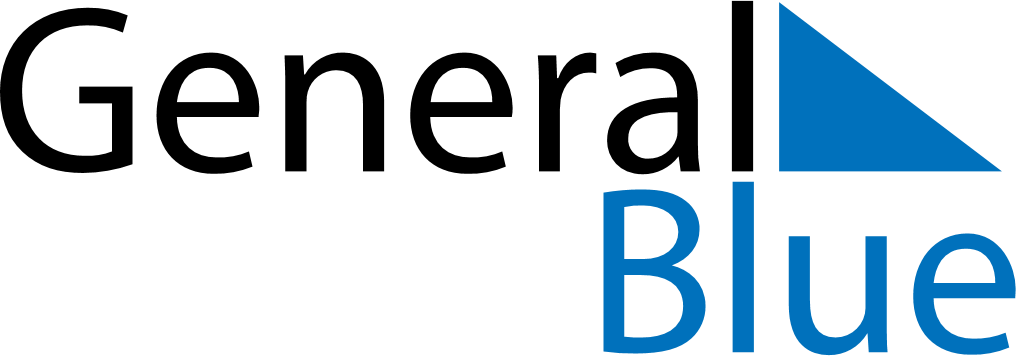 June 2024June 2024June 2024June 2024June 2024June 2024June 2024Mahaddayweyne, Middle Shabele, SomaliaMahaddayweyne, Middle Shabele, SomaliaMahaddayweyne, Middle Shabele, SomaliaMahaddayweyne, Middle Shabele, SomaliaMahaddayweyne, Middle Shabele, SomaliaMahaddayweyne, Middle Shabele, SomaliaMahaddayweyne, Middle Shabele, SomaliaSundayMondayMondayTuesdayWednesdayThursdayFridaySaturday1Sunrise: 5:47 AMSunset: 6:04 PMDaylight: 12 hours and 16 minutes.23345678Sunrise: 5:47 AMSunset: 6:04 PMDaylight: 12 hours and 16 minutes.Sunrise: 5:47 AMSunset: 6:04 PMDaylight: 12 hours and 17 minutes.Sunrise: 5:47 AMSunset: 6:04 PMDaylight: 12 hours and 17 minutes.Sunrise: 5:47 AMSunset: 6:04 PMDaylight: 12 hours and 17 minutes.Sunrise: 5:47 AMSunset: 6:04 PMDaylight: 12 hours and 17 minutes.Sunrise: 5:47 AMSunset: 6:05 PMDaylight: 12 hours and 17 minutes.Sunrise: 5:48 AMSunset: 6:05 PMDaylight: 12 hours and 17 minutes.Sunrise: 5:48 AMSunset: 6:05 PMDaylight: 12 hours and 17 minutes.910101112131415Sunrise: 5:48 AMSunset: 6:05 PMDaylight: 12 hours and 17 minutes.Sunrise: 5:48 AMSunset: 6:06 PMDaylight: 12 hours and 17 minutes.Sunrise: 5:48 AMSunset: 6:06 PMDaylight: 12 hours and 17 minutes.Sunrise: 5:48 AMSunset: 6:06 PMDaylight: 12 hours and 17 minutes.Sunrise: 5:49 AMSunset: 6:06 PMDaylight: 12 hours and 17 minutes.Sunrise: 5:49 AMSunset: 6:06 PMDaylight: 12 hours and 17 minutes.Sunrise: 5:49 AMSunset: 6:06 PMDaylight: 12 hours and 17 minutes.Sunrise: 5:49 AMSunset: 6:07 PMDaylight: 12 hours and 17 minutes.1617171819202122Sunrise: 5:49 AMSunset: 6:07 PMDaylight: 12 hours and 17 minutes.Sunrise: 5:50 AMSunset: 6:07 PMDaylight: 12 hours and 17 minutes.Sunrise: 5:50 AMSunset: 6:07 PMDaylight: 12 hours and 17 minutes.Sunrise: 5:50 AMSunset: 6:07 PMDaylight: 12 hours and 17 minutes.Sunrise: 5:50 AMSunset: 6:08 PMDaylight: 12 hours and 17 minutes.Sunrise: 5:50 AMSunset: 6:08 PMDaylight: 12 hours and 17 minutes.Sunrise: 5:50 AMSunset: 6:08 PMDaylight: 12 hours and 17 minutes.Sunrise: 5:51 AMSunset: 6:08 PMDaylight: 12 hours and 17 minutes.2324242526272829Sunrise: 5:51 AMSunset: 6:08 PMDaylight: 12 hours and 17 minutes.Sunrise: 5:51 AMSunset: 6:09 PMDaylight: 12 hours and 17 minutes.Sunrise: 5:51 AMSunset: 6:09 PMDaylight: 12 hours and 17 minutes.Sunrise: 5:51 AMSunset: 6:09 PMDaylight: 12 hours and 17 minutes.Sunrise: 5:51 AMSunset: 6:09 PMDaylight: 12 hours and 17 minutes.Sunrise: 5:52 AMSunset: 6:09 PMDaylight: 12 hours and 17 minutes.Sunrise: 5:52 AMSunset: 6:09 PMDaylight: 12 hours and 17 minutes.Sunrise: 5:52 AMSunset: 6:10 PMDaylight: 12 hours and 17 minutes.30Sunrise: 5:52 AMSunset: 6:10 PMDaylight: 12 hours and 17 minutes.